GULBENES NOVADA DOMES LĒMUMSGulbenēPar piešķirtā ikgadējā apmaksātā papildatvaļinājuma izmantošanuGulbenes novada domes priekšsēdētājam Andim CaunītimIzskatot Gulbenes novada domes priekšsēdētāja Anda Caunīša 2023.gada 22.jūnija  iesniegumu par piešķirtā ikgadējā apmaksātā papildatvaļinājuma izmantošanu (reģistrācijas Nr. GND/7.8/23/347), pamatojoties uz Valsts un pašvaldību institūciju amatpersonu un darbinieku atlīdzības likuma 40.panta pirmo daļu, Darba likuma 69.panta ceturto daļu, Gulbenes novada domes 2023.gada 27.aprīļa lēmumu Nr. GND/2023/450 “Par ikgadējā apmaksātā atvaļinājuma daļas un papildatvaļinājuma piešķiršanu Gulbenes novada domes priekšsēdētājam Andim Caunītim”, atklāti balsojot: ar 11 balsīm "Par" (Ainārs Brezinskis, Aivars Circens, Anatolijs Savickis, Atis Jencītis, Guna Pūcīte, Guna Švika, Gunārs Ciglis, Intars Liepiņš, Mudīte Motivāne, Normunds Audzišs, Normunds Mazūrs), "Pret" – nav, "Atturas" – nav, Gulbenes novada dome NOLEMJ:1. NOTEIKT, ka Gulbenes novada domes priekšsēdētājs Andis Caunītis, piešķirto ikgadējo apmaksāto papildatvaļinājumu četras darba dienas par darba gadu no 2021.gada 29.marta līdz 2022.gada 28.martam izmantos no 2023.gada 11.jūlija līdz 2023.gada 14.jūlijam (ieskaitot). Atlikušās piešķirtās papildatvaļinājuma trīs darba dienas izmantos citā laikā.2. UZDOT Gulbenes novada pašvaldības administrācijas Finanšu nodaļai aprēķināt un izmaksāt Andim Caunītim papildatvaļinājuma naudu. Papildatvaļinājuma naudu izmaksāt nākamajā darba samaksas izmaksas dienā.Gulbenes novada domes priekšsēdētājs						A.CaunītisLēmumprojektu sagatavoja: K.Bakāne, L.Silauniece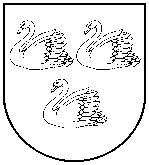 GULBENES NOVADA PAŠVALDĪBAReģ.Nr.90009116327Ābeļu iela 2, Gulbene, Gulbenes nov., LV-4401Tālrunis 64497710, mob.26595362, e-pasts; dome@gulbene.lv, www.gulbene.lv2023.gada 29.jūnijā                          Nr. GND/2023/660                          (protokols Nr.9; 105.p.)